             ISTITUTO OMNICOMPRENSIVO “D. BORRELLI”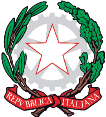 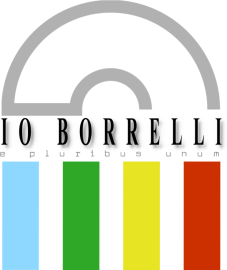            LICEO CLASSICO - SCUOLA DI BASE                             Santa Severina  -  Roccabernarda (KR)                                M.I.U.R.                               Via Mattia Preti, 1  -  88832 SANTA SEVERINA (KR)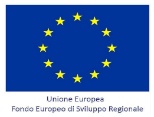                                          Codice Univoco di fatturazione  UFJEUSAnno Scolastico 2019/2020Assegnazione docenti alle classi Scuola Primaria Via San Francesco -  Roccabernarda    IL  DIRIGENTE SCOLASTICO    Dott.ssa Antonietta Ferrazzo                          						   ( Firma autografa, sostituita a mezzo stampa                          						  ai sensi dell’art. 3, comma 2, del D.lgs. 39/1993)   N.Classe Personale      Cognome              Nome Personale      Cognome              Nome M A T E R I E 1 Sez. AMuscianeseAriannaItaliano, Storia, Musica, Educ. Immagine, Inglese1 Sez. AIaquinta RosaPalmaMatematica, Scienze-Tecn., Ed. Mot., Geografia 2 Sez. APugliese Rosa  Elisabetta Matematica Scienze, Tecn.,Educ.Fisica, Geografia2 Sez. AComberiatiCaterinaItaliano, Storia, Musica, Educ. Immagine  3 Sez. APuglieseEmiliaItaliano, Storia, Musica, Educ. Immagine3 Sez. ALupia BilottaTeresaMatematica, Scienze-Tecn., Ed. Mot., Geografia 4 Sez. ABonofiglioAnastasiaItaliano, Storia, Musica, Educ. Immagine4 Sez. APugliesePasqualinaMatematica, Scienze-Tecn., Ed. Mot., Geografia 5 Sez. AZumpanoMariaItaliano, Storia, Musica, Educ. Immagine5 Sez. ADurazziAngelaMatematica, Scienze-Tecn., Ed. Mot., Geografia 1 Sez. BVerzinaMaria TeresaItaliano, Storia, Educ. Immagine1 Sez. BIaquintaVincenzoMatematica, Scienze-Tecn., Ed. Mot., Geografia 2 Sez. BPulera’Rosa AntoniaMatematica Scienze, Tecn.,Educ.Fisica, Geografia 2 Sez. BScaliseMaria LuisaItaliano Storia, Musica, Educ. Immagine 3 Sez. BMauroPasqualeItaliano, Storia, Musica, Educ. Immagine3 Sez. BLupia MarazzitaTeresaMatematica, Scienze-Tecn., Ed. Mot., Geografia 4 Sez. BRiccioElisabettaItaliano, Storia, Musica, Educ. Immagine4 Sez. BPiroRosaMatematica, Scienze-Tecn., Ed. Mot., Geografia 5 Sez. BBrittelliAnastasiaItaliano, Storia,Educ.Fisica, Educ. Immagine5 Sez. BBernardiUbaldoMatematica, Scienze-Tecn., Musica ., Geografia RiccioElisabettaPotenziamentoPugliese FrancescoInglese I B, IV B, II AMesoracaFrancescaInglese II B, III A e B, IV A, V A e BFrandinaSchipaniAlessandraTeresaReligione corso BReligione corso AIeriti AssuntaSostegnoOlivetiMarcellaSostegno